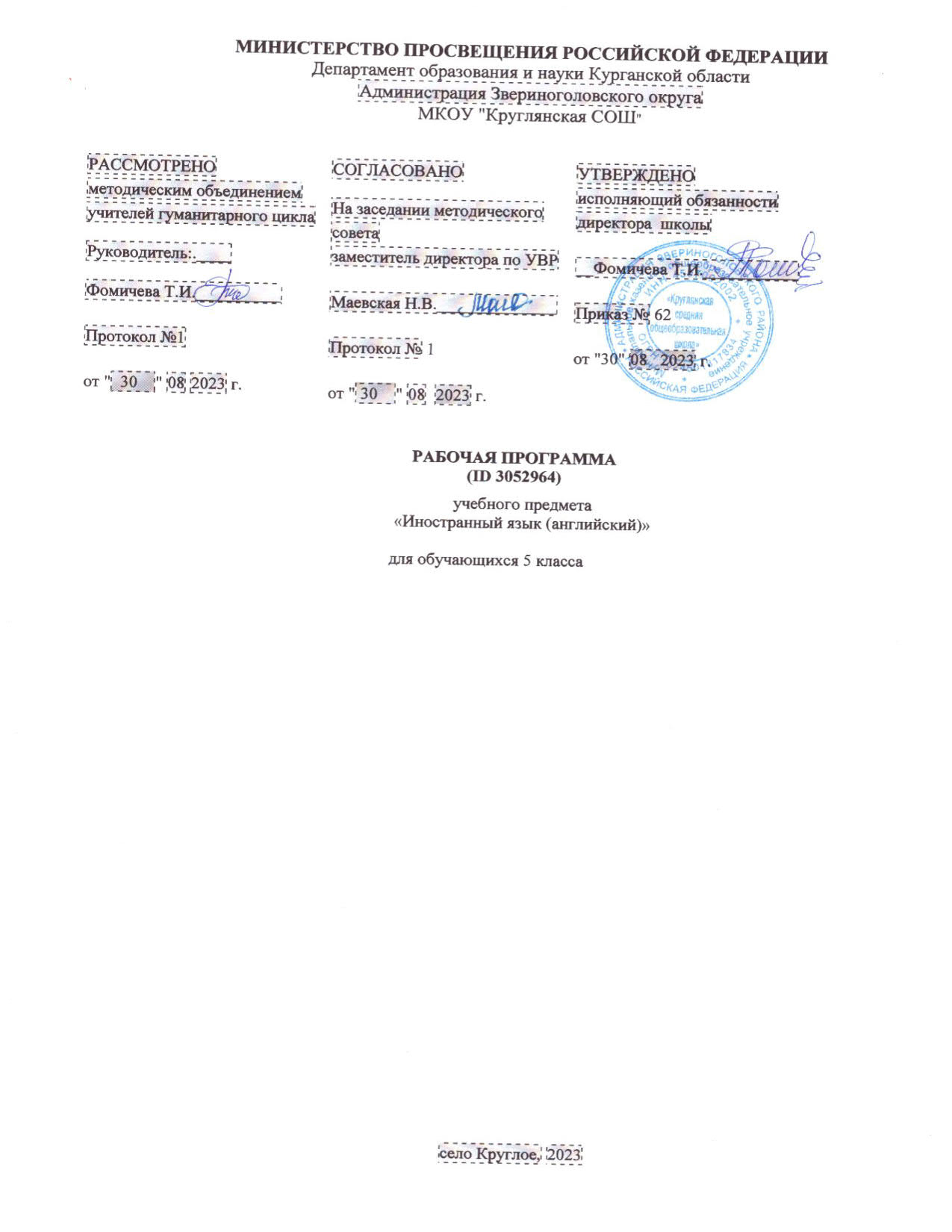 Муниципальное казеннное общеобразовательное учреждение «Круглянская средняя общеобразовательная школа»РАБОЧАЯ ПРОГРАММАучебного  предмета «_английский язык »для_5_класса ___основного  общего образованияна 2023-2024учебный годРабочая программа разработана учителем______Александровой Л.С.__ 2023ПОЯСНИТЕЛЬНАЯЗАПИСКАРабочаяпрограммапоанглийскомуязыкудляобучающихся5классовсоставленанаоснове«Требований к результатам освоения основной образовательной программы», представленных вФедеральном государственном образовательном стандарте основного общего образования, с учётомраспределённых по классам проверяемых требований к результатам освоения основнойобразовательной программы основного общего образования и элементов содержания,представленных в Универсальном кодификаторе по иностранному (английскому) языку, а также наоснове характеристики планируемых результатов духовно-нравственного развития, воспитания исоциализации обучающихся, представленной в Примерной программе воспитания (одобренорешениемФУМОот02.06.2020 г.).ОБЩАЯХАРАКТЕРИСТИКАУЧЕБНОГОПРЕДМЕТА«ИНОСТРАННЫЙ(АНГЛИЙСКИЙ)ЯЗЫК»Предмету «Иностранный (английский) язык» принадлежит важное место в системе общегообразования и воспитания современного школьника в условиях поликультурного и многоязычногомира. Изучение иностранного языка направлено на формирование коммуникативной культурыобучающихся, осознание роли языков как инструмента межличностного и межкультурноговзаимодействия, способствует их общему речевому развитию, воспитанию гражданскойидентичности, расширению кругозора, воспитанию чувств и эмоций. Наряду с этим иностранныйязык выступает инструментом овладения другими предметными областями в сфере гуманитарных,математических, естественно-научных и других наук и становится важной составляющей базы дляобщегои специального образования.В последние десятилетия наблюдается трансформация взглядов на владение иностранным языком,усиление общественных запросов на квалифицированных и мобильных людей, способных быстроадаптироватьсякизменяющимсяпотребностямобщества,овладеватьновымикомпетенциями.Владение иностранным языком обеспечивает быстрый доступ к передовым международным научнымитехнологическимдостижениямирасширяетвозможностиобразованияисамообразования.Владение иностранным языком сейчас рассматривается как часть профессии, поэтому он являетсяуниверсальным предметом, которым стремятся овладеть современные школьники независимо отвыбранных ими профильных предметов (математика, история, химия, физика и др.). Таким образом,владение иностранным языком становится одним из важнейших средств социализации и успешнойпрофессиональнойдеятельности выпускника школы.Возрастаетзначимостьвладенияразнымииностраннымиязыкамикаквкачествепервого,такивкачество второго. Расширение номенклатуры изучаемых языков соответствует стратегическиминтересам России в эпоху постглобализации и многополярного мира. Знание родного языкаэкономического или политического партнёра обеспечивает более эффективное общение,учитывающее особенности культуры партнёра, что позволяет успешнее решать возникающиепроблемыи избегатьконфликтов.Естественно, возрастание значимости владения иностранными языками приводит кпереосмыслениюцелей исодержанияобученияпредмету.ЦЕЛИ ИЗУЧЕНИЯ УЧЕБНОГО ПРЕДМЕТА«ИНОСТРАННЫЙ(АНГЛИЙСКИЙ)ЯЗЫК»В свете сказанного выше цели иноязычного образования становятся более сложными по структуре,формулируютсянаценностном,когнитивномипрагматическомуровняхи,соответственно,воплощаются в личностных, метапредметных/общеучебных/универсальных и предметныхрезультатах обучения. А иностранные языки признаются средством общения и ценным ресурсомличности для самореализации и социальной адаптации; инструментом развития умений поиска,обработки и использования информации в познавательных целях, одним из средств воспитаниякачеств гражданина, патриота; развития национального самосознания, стремления квзаимопониманиюмежду людьми разных стран.На прагматическом уровне целью иноязычного образования провозглашено формированиекоммуникативнойкомпетенцииобучающихсявединстветакихеёсоставляющих,какречевая,языковая,социокультурная, компенсаторнаякомпетенции:речевая компетенция — развитие коммуникативных умений в четырёх основных видах речевойдеятельности(говорении, аудировании, чтении,письме);языковая компетенция — овладение новыми языковыми средствами (фонетическими,орфографическими, лексическими, грамматическими) в соответствии c отобранными темамиобщения; освоение знаний о языковых явлениях изучаемого языка, разных способах выражениямысливродном и иностранном языках;социокультурная/межкультурная компетенция — приобщение к культуре, традициям реалиямстран/страны изучаемого языка в рамках тем и ситуаций общения, отвечающих опыту, интересам,психологическим особенностям учащихся основной школы на разных её этапах; формированиеуменияпредставлятьсвоюстрану,еёкультурувусловияхмежкультурногообщения;компенсаторная компетенция — развитие умений выходить из положения в условиях дефицитаязыковыхсредствпри получении ипередаче информации.Наряду с иноязычной коммуникативной компетенцией средствами иностранного языкаформируются ключевые универсальные учебные компетенции, включающие образовательную,ценностно-ориентационную, общекультурную, учебно-познавательную, информационную,социально-трудовуюикомпетенциюличностногосамосовершенствования.В соответствии с личностно ориентированной парадигмой образования основными подходами кобучению иностранным языкам признаются компетентностный, системно-деятельностный,межкультурный и коммуникативно-когнитивный. Совокупность перечисленных подходовпредполагает возможность реализовать поставленные цели, добиться достижения планируемыхрезультатов в рамках содержания, отобранного для основной школы, использования новыхпедагогических технологий (дифференциация, индивидуализация, проектная деятельность и др.) ииспользованиясовременных средствобучения.МЕСТОУЧЕБНОГОПРЕДМЕТАВУЧЕБНОМПЛАНЕ«ИНОСТРАННЫЙ(АНГЛИЙСКИЙ)ЯЗЫК»Обязательный учебный предмет «Иностранный язык» входит в предметную область «Иностранныеязыки» и изучается обязательно со 2-го по 11-ый класс. На изучение иностранного языка в 5 классе отведено102 учебных часа, по 3часа внеделю.СОДЕРЖАНИЕУЧЕБНОГОПРЕДМЕТАКОММУНИКАТИВНЫЕУМЕНИЯФормирование умения общаться в устной и письменной форме, используя рецептивные ипродуктивныевидыречевойдеятельностиврамкахтематическогосодержанияречи.Моя семья.Мои друзья.Семейные праздники:деньрождения,Новыйгод.Внешность и характер человека/литературного персонажа. Досуг и увлечения/хобби современногоподростка(чтение, кино, спорт).Здоровый образ жизни: режим труда и отдыха, здоровое питание.Покупки:одежда, обувьи продукты питания.Школа,школьнаяжизнь,школьнаяформа,изучаемыепредметы.Переписка  .Каникулы в различное время года.Виды отдыха.Природа:дикие и домашние животные.Погода.Роднойгород/село.Транспорт.Родная страна и страна/страны изучаемого языка. Их географическое положение, столицы;достопримечательности,культурныеособенности(национальныепраздники,традиции,обычаи).Выдающиесялюдироднойстраныистраны/странизучаемогоязыка:писатели,поэты.ГоворениеРазвитие коммуникативных умений  ,сформированных в начальной школе:диалог этикетногохарактера:начинать,поддерживать и заканчивать разговор (в том числеразговорпотелефону);поздравлятьспраздникомивежливореагироватьнапоздравление;выражатьблагодарность;вежливосоглашатьсянапредложение/отказыватьсяотпредложениясобеседника;диалог-побуждение к действию: обращаться с просьбой, вежливо соглашаться/не соглашатьсявыполнитьпросьбу;приглашатьсобеседникаксовместнойдеятельности,вежливосоглашаться/несоглашатьсяна предложение собеседника;диалог-расспрос: сообщать фактическую информацию, отвечая на вопросы разных видов;запрашиватьинтересующуюинформацию.Вышеперечисленные умения диалогической речи развиваются в стандартных ситуацияхнеофициального общения в рамках тематического содержания речи класса с опорой на речевыеситуации, ключевые слова и/или иллюстрации, фотографии с соблюдением норм речевого этикета,принятыхвстране/странах изучаемого языка.Объёмдиалога—до5репликсостороныкаждогособеседника.Развитиекоммуникативныхумениймонологическойречи н базе умений,  в начальной школе:создание устныхсвязныхмонологическихвысказываний с использованием основныхкоммуникативныхтиповречи:описание (предмета, внешности и одежды человека), в том числе характеристика (чертыхарактерареального человекаили литературногоперсонажа);повествование/сообщение;изложение(пересказ)основногосодержанияпрочитанноготекста;краткоеизложениерезультатоввыполненнойпроектнойработы.Данные умения монологической речи развиваются в стандартных ситуациях неофициальногообщения в рамках тематического содержания речи с опорой на ключевые слова, вопросы, план и/илииллюстрации,фотографии.Объёммонологическоговысказывания—5-6фраз.АудированиеРазвитие коммуникативных умений  аудирования на базе умений, сформированных в начальной школе:-при непосредственном общении: понимание на слух речи учителя и одноклассников ивербальная/невербальнаяреакциянауслышанное;-при опосредованном общении: дальнейшее развитие умений восприятия и понимания на слухнесложных адаптированных аутентичных текстов, содержащих отдельные незнакомые слова, с разнойглубиной проникновения в их содержание в зависимости от поставленной коммуникативной задачи: спониманием основного содержания, с пониманием запрашиваемой информации с опорой и без опорынаиллюстрации.Аудирование с пониманием основного содержания текста предполагает умение определятьосновную тему и главные факты/события в воспринимаемом на слух тексте; игнорироватьнезнакомыеслова,несущественныедляпониманияосновногосодержания.Аудирование с пониманием запрашиваемой информации предполагает умение выделятьзапрашиваемую информацию, представленную в эксплицитной (явной) форме, в воспринимаемом наслухтексте.Тексты для аудирования: диалог (беседа), высказывания собеседников в ситуациях повседневногообщения,рассказ, сообщение информационногохарактера.Времязвучаниятекста/текстовдляаудирования—до1минуты.Смысловое чтениеРазвитие сформированных в начальной школе умений читать про себя и понимать учебные инесложные адаптированные аутентичные тексты разных жанров и стилей, содержащие отдельныенезнакомые слова, с различной глубиной проникновения в их содержание в зависимости отпоставленной коммуникативной задачи: с пониманием основного содержания, с пониманиемзапрашиваемойинформации.Чтение с пониманием основного содержания текста предполагает умение определять основнуютему и главные факты/события в прочитанном тексте, игнорировать незнакомые слова несущественные для понимания основного содержания.Чтение с пониманием запрашиваемой информации предполагает умение находить в прочитанномтекстеипониматьзапрашиваемуюинформацию,представленнуювэксплицитной(явной)форме.Чтение несплошных текстов(таблиц)и понимание представленной в них информации.Тексты для чтения: беседа/диалог, рассказ, сказка, сообщение личного характера, отрывок из статьинаучно-популярного характера, сообщение информационного характера, стихотворение; несплошной текст(таблица).Объём текста/текстов для чтения—180-200слов.ПисьменнаяречьРазвитие умений письменной речи на базе умений, сформированных в начальной школе:списываниетекстаивыписываниеизнегослов,словосочетаний,предложенийвсоответствиисрешаемойкоммуникативнойзадачей;написание коротких поздравлений с праздниками (с Новым годом, Рождеством, днём рождения);заполнениеанкетиформуляров:сообщениеосебеосновныхсведенийвсоответствииснормами,принятымивстране/странахизучаемогоязыка;написание электронного сообщения личного характера: сообщение кратких сведений о себе;оформление обращения, завершающей фразы и подписи в соответствии с нормами неофициальногообщения,принятымивстране/странахизучаемогоязыка.Объём сообщения—до60слов.ЯЗЫКОВЫЕ ЗНАНИЯ И УМЕНИЯФонетическаясторонаречиРазличение на слух и адекватное, без ошибок, ведущих к сбою в коммуникации, произнесение слов с соблюдением правильного ударения и фраз с соблюдением их ритмико-интонационныхособенностей, в том числе отсутствия фразового ударения на служебных словах; чтение новых словсогласноосновным правилам чтения.Чтение вслух небольших адаптированных аутентичных текстов, построенных на изученномязыковом материале, с соблюдением правил чтения и соответствующей интонации,демонстрирующеепонимание текста.Тексты для чтения вслух:беседа/диалог,рассказ,отрывокизстатьинаучно-популярногохарактера,сообщениеинформационного характера.Объём текста для чтения вслух—до90слов.Графика,орфографияипунктуацияПравильноенаписаниеизученныхслов.Правильное использование знаков препинания: точки, вопросительного и восклицательного знаковвконце предложения;запятой приперечислении иобращении;апострофа.Пунктуационно правильное, в соответствии с нормами речевого этикета, принятыми встране/странахизучаемогоязыка,оформлениеэлектронногосообщенияличногохарактера.ЛексическаясторонаречиРаспознавание в письменном и звучащем тексте и употребление в устной и письменной речилексических единиц (слов, словосочетаний, речевых клише), обслуживающих ситуации общения врамкахтематическогосодержанияречи,ссоблюдениемсуществующейванглийскомязыкенормылексическойсочетаемости.Объёмизучаемойлексики:625лексическихединицдляпродуктивногоиспользования(включая500лексических единиц, изученных в начальной школе) и 675 лексических единиц для рецептивногоусвоения(включая625лексических единицпродуктивного минимума).Основныеспособысловообразования:аффиксация:образование имён существительных при помощи суффиксов-er/-or(teacher/visitor),-ist(scientist,tourist),-sion/-tion (dis-cussion/invitation);образование имён прилагательных при помощи суффиксов -ful (wonderful), -ian/-an(Russian/American);образование наречий при помощи суффикса-ly(recently);образование имён прилагательных, имён существительных и наречий при помощи отрицательного префикса un-(unhappy, unreality, unusually).ГрамматическаясторонаречиРаспознавание в письменном и звучащем тексте и употребление в устной и письменной речиизученныхморфологическихформисинтаксическихконструкцийанглийскогоязыка.Предложения с несколькими обстоятельствами, следующими в определённом порядке.Вопросительныепредложения(альтернативныйиразделительныйвопросывPresent/Past/Future SimpleTense).Глаголы в видо-временных формах действительного залога в изъявительном наклонении в PresentPerfectTense в повествовательных (утвердительных и отрицательных) и вопросительныхпредложениях.Именасуществительныевомножественномчисле,втомчислеименасуществительные,имеющиеФорму только множественного числа.Имена существительные с причастиями настоящего и прошедшего  времени.Наречия в положительной, сравнительной и превосходной степенях, образованные по правилу, иисключения.СОЦИОКУЛЬТУРНЫЕЗНАНИЯИУМЕНИЯЗнание и использование социокультурных элементов речевого поведенческого этикета встране/странах изучаемого языка в рамках тематического содержания (в ситуациях общения, в том числе«В семье», «В школе», «На улице»).Знание и использование в устной и письменной речи наиболее употребительной тематическойфоновой лексики и реалий в рамках отобранного тематического содержания (некоторыенациональныепраздники, традициивпроведении досугаи питании).Знание социокультурного портрета родной страны и страны/стран изучаемого языка: знакомство страдициями проведения основных национальных праздников (Рождества, Нового года и т. д.); сособенностями образа жизни и культуры страны/ стран изучаемого языка (известныхдостопримечательностях, выдающихся людях); с доступными в языковом отношении образцамидетскойпоэзии и прозы на английском языке.Формированиеумений:писать свои имя и фамилию, а также имена и фамилии своих родственников и друзей на английскомязыке;правильно оформлять свой адрес на английском языке (в анкете,формуляре);кратко представлять Россию и страну/страны изучаемого языка;кратко представлять некоторые культурные явления родной страны и страны/стран изучаемогоязыка(основныенациональныепраздники,традициивпроведениидосугаипитании).КОМПЕНСАТОРНЫЕУМЕНИЯИспользование при чтении и аудировании языковой, в том числе контекстуальной, догадки. Использование в качестве опоры при порождении собственных высказываний ключевых слов, плана. Игнорирование информации, не являющейся необходимой для понимания основного содержания прочитанного/прослушанного текста или для нахождения в тексте запрашиваемой информации.ПЛАНИРУЕМЫЕОБРАЗОВАТЕЛЬНЫЕРЕЗУЛЬТАТЫИзучение английского языка в 5 классе направлено на достижение обучающимися личностных, метапредметных и предметных результатов освоения учебного предмета.ЛИЧНОСТНЫЕРЕЗУЛЬТАТЫЛичностные результаты освоения программы основного общего образования достигаются вединстве учебной и воспитательной деятельности Организации в соответствии с традиционнымироссийскими социокультурными и духовно-нравственными ценностями, принятыми в обществеправилами и нормами поведения, и способствуют процессам самопознания, самовоспитания исаморазвития,формированиявнутренней позицииличности.Личностные результаты освоения программы основного общего образования должны отражатьготовность обучающихся руководствоваться системой позитивных ценностных ориентаций ирасширение опыта деятельности на её основе и в процессе реализации основных направленийвоспитательнойдеятельности, втомчисле вчасти:Гражданскоговоспитания:готовность к выполнению обязанностей гражданина и реализации его прав, уважение прав, свобод изаконныхинтересовдругих людей;активное участие в жизни семьи, Организации, местного сообщества, родного края, страны;неприятие любых форм экстремизма,дискриминации;понимание роли различных социальных институтов в жизни человека;представление об основных правах, свободах и обязанностях гражданина, социальных нормах иправилахмежличностныхотношенийвполикультурномимногоконфессиональномобществе;представление о способах противодействия коррупции; готовность к разнообразной совместнойдеятельности, стремление к взаимопониманию и взаимопомощи, активное участие в школьномсамоуправлении;готовность к участию в гуманитарной деятельности (волонтёрство,помощьлюдям,нуждающимсявней).Патриотическоговоспитания:осознание российской гражданской идентичности в поликультурном и многоконфессиональномобществе, проявление интереса к познанию родного языка, истории, культуры РоссийскойФедерации,своего края, народовРоссии;ценностное отношение к достижениям своей Родины – России, к науке, искусству, спорту,технологиям,боевым подвигами трудовымдостижениям народа;уважение к символам России, государственным праздникам, историческому и природномунаследиюипамятникам,традициямразныхнародов,проживающихвроднойстране.Духовно-нравственноговоспитания:ориентациянаморальныеценностиинормывситуацияхнравственноговыбора;готовность оценивать своё поведение и поступки, поведение и поступки других людей с позициинравственныхиправовых нормс учётомосознанияпоследствийпоступков;активное неприятие асоциальных поступков, свобода и ответственность личности в условияхиндивидуальногои общественного пространства.Эстетическоговоспитания:восприимчивость к разным видам искусства, традициям и творчеству своего и других народов,понимание эмоционального воздействия искусства; осознание важности художественной культурыкаксредства коммуникации и самовыражения;понимание ценности отечественного и мирового искусства, роли этнических культурных традицийинародного творчества;стремлениексамовыражениювразныхвидахискусства.Физическоговоспитания,формированиякультурыздоровьяиэмоциональногоблагополучия:осознаниеценностижизни;ответственное отношение к своему здоровью и установка на здоровый образ жизни (здоровоепитание, соблюдение гигиенических правил, сбалансированный режим занятий и отдыха, регулярнаяфизическаяактивность);осознание последствий и неприятие вредных привычек (употребление алкоголя, наркотиков,курение)ииных формвреда дляфизического ипсихического здоровья;соблюдение правил безопасности, в том числе навыков безопасного поведения в интернет-среде;способностьадаптироватьсякстрессовымситуациямименяющимсясоциальным,информационным и природным условиям, в том числе осмысляя собственный опыт и выстраиваядальнейшиецели;умениеприниматьсебяидругих,неосуждая;умение осознавать эмоциональное состояние себя и других, умение управлять собственнымэмоциональнымсостоянием;сформированность навыка рефлексии, признание своего права на ошибку и такого же права другогочеловека.Трудовоговоспитания:установка на активное участие в решении практических задач (в рамках семьи, Организации, города,края) технологической и социальной направленности, способность инициировать, планировать исамостоятельновыполнятьтакого родадеятельность;интерес к практическому изучению профессий и труда различного рода, в том числе на основепримененияизучаемого предметного знания;осознание важности обучения на протяжении всей жизни для успешной профессиональнойдеятельностии развитие необходимыхумений дляэтого;готовность адаптироваться в профессиональной среде;уважениектрудуирезультатамтрудовойдеятельности;осознанный выбор и построение индивидуальной траектории образования и жизненных планов сучётомличных и общественныхинтересови потребностей.Экологическоговоспитания:ориентация на применение знаний из социальных и естественных наук для решения задач в областиокружающей среды, планирования поступков и оценки их возможных последствий для окружающейсреды;повышение уровня экологической культуры, осознание глобального характера экологическихпроблемипутейихрешения;активноенеприятиедействий,приносящихвредокружающейсреде;осознание своей роли как гражданина и потребителя в условиях взаимосвязи природной,технологическойи социальной сред;готовностькучастиювпрактическойдеятельностиэкологическойнаправленности.Ценностинаучногопознания:ориентация в деятельности на современную систему научных представлений об основныхзакономерностяхразвитиячеловека,природыиобщества,взаимосвязяхчеловекасприроднойисоциальнойсредой;овладениеязыковойичитательскойкультуройкаксредствомпознаниямира;овладениеосновныминавыкамиисследовательскойдеятельности,установканаосмыслениеопыта,наблюдений, поступков и стремление совершенствовать пути достижения индивидуального иколлективногоблагополучия.Личностныерезультаты,обеспечивающиеадаптациюобучающегосякизменяющимсяусловиямсоциальнойиприроднойсреды, включают:освоение обучающимися социального опыта, основных социальных ролей, соответствующихведущей деятельности возраста, норм и правил общественного поведения, форм социальной жизни вгруппах и сообществах, включая семью, группы, сформированные по профессиональнойдеятельности,атакжеврамкахсоциальноговзаимодействияслюдьмииздругойкультурнойсреды;способность обучающихся взаимодействовать в условиях неопределённости, открытость опыту изнаниямдругих;способность действовать в условиях неопределённости, повышать уровень своей компетентностичерез практическую деятельность, в том числе умение учиться у других людей, осознавать всовместнойдеятельностиновые знания,навыкии компетенцииизопыта других;навык выявления и связывания образов, способность формирования новых знаний, в том числеспособность формулировать идеи, понятия, гипотезы об объектах и явлениях, в том числе ранее неизвестных,осознаватьдефицитсобственныхзнанийикомпетентностей,планироватьсвоёразвитие;умение распознавать конкретные примеры понятия по характерным признакам, выполнять операциив соответствии с определением и простейшими свойствами понятия, конкретизировать понятиепримерами, использовать понятие и его свойства при решении задач (далее — оперироватьпонятиями), а также оперировать терминами и представлениями в области концепции устойчивогоразвития;умение анализировать и выявлять взаимосвязи природы,общества и экономики;умение оценивать свои действия с учётом влияния на окружающую среду, достижений целей ипреодолениявызовов, возможныхглобальных последствий;способность обучающихся осознавать стрессовую ситуацию, оценивать происходящие изменения иихпоследствия;восприниматьстрессовуюситуациюкаквызов,требующийконтрмер;оцениватьситуациюстресса,корректироватьпринимаемыерешенияидействия;формулировать и оценивать риски и последствия, формировать опыт, уметь находить позитивное впроизошедшейситуации;бытьготовымдействоватьвотсутствиегарантийуспеха.МЕТАПРЕДМЕТНЫЕ РЕЗУЛЬТАТЫМетапредметные результаты освоения программы основного общего образования, в том числеадаптированной,должны отражать:Овладениеуниверсальнымиучебнымипознавательнымидействиями:базовыелогическиедействия:выявлятьихарактеризоватьсущественныепризнакиобъектов(явлений);устанавливать существенный признак классификации, основания для обобщения и сравнения,критериипроводимого анализа;с учётом предложенной задачи выявлять закономерности и противоречия в рассматриваемыхфактах,данных и наблюдениях;предлагатькритериидлявыявлениязакономерностейипротиворечий;выявлять дефицит информации, данных, необходимых для решения поставленной задачи;выявлятьпричинно-следственныесвязиприизученииявленийипроцессов;делать выводы с использованием дедуктивных и индуктивных умозаключений, умозаключений поаналогии,формулироватьгипотезы о взаимосвязях;самостоятельновыбиратьспособрешенияучебнойзадачи(сравниватьнескольковариантоврешения,выбиратьнаиболееподходящийсучётомсамостоятельновыделенныхкритериев);базовыеисследовательскиедействия:использоватьвопросыкакисследовательскийинструментпознания;формулировать вопросы, фиксирующие разрыв между реальным и желательным состояниемситуации,объекта,самостоятельно устанавливатьискомоеи данное;формулировать гипотезу об истинности собственных суждений и суждений других,аргументироватьсвоюпозицию, мнение;проводить по самостоятельно составленному плану опыт, несложный эксперимент, небольшоеисследование по установлению особенностей объекта изучения, причинно-следственных связей изависимостиобъектовмежду собой;оценивать на применимость и достоверность информацию, полученную в ходе исследования(эксперимента);самостоятельно формулировать обобщения и выводы по результатам проведённого наблюдения,опыта, исследования, владеть инструментами оценки достоверности полученных выводов иобобщений;прогнозировать возможное дальнейшее развитие процессов, событий и их последствия ваналогичных или сходных ситуациях, выдвигать предположения об их развитии в новых условиях иконтекстах;работа с информацией:применять различные методы, инструменты и запросы при поиске и отборе информации илиданныхизисточниковсучётомпредложеннойучебнойзадачиизаданныхкритериев;выбирать, анализировать, систематизировать и интерпретировать информацию различных видов иформпредставления;находить сходные аргументы (подтверждающие или опровергающие одну и ту же идею, версию) вразличныхинформационных источниках;самостоятельно выбирать оптимальную форму представления информации и иллюстрироватьрешаемыезадачинесложнымисхемами,диаграммами,инойграфикойиихкомбинациями;оценивать надёжность информации по критериям, предложенным педагогическим работником илисформулированнымсамостоятельно;эффективнозапоминатьисистематизироватьинформацию.Овладение системой универсальных учебных познавательных действий обеспечивает сформированность когнитивных навыков у обучающихся.Овладение универсальными учебными коммуникативными действиями:общение:воспринимать и формулировать суждения, выражать эмоции в соответствии с целями и условиямиобщения;выражатьсебя(своюточкузрения)вустныхиписьменныхтекстах;распознавать невербальные средства общения, понимать значение социальных знаков, знать ираспознаватьпредпосылкиконфликтныхситуацийисмягчатьконфликты,вестипереговоры;понимать намерения других, проявлять уважительное отношение к собеседнику и в корректнойформеформулироватьсвои возражения;в ходе диалога и(или) дискуссии задавать вопросы по существу обсуждаемой темы и высказыватьидеи,нацеленныенарешениезадачииподдержаниеблагожелательностиобщения;сопоставлять свои суждения с суждениями других участников диалога, обнаруживать различие исходствопозиций;публичнопредставлятьрезультатывыполненногоопыта(эксперимента,исследования,проекта);самостоятельновыбиратьформатвыступлениясучётомзадачпрезентациииособенностейаудитории и в соответствии с ним составлять устные и письменные тексты с использованиемиллюстративныхматериалов;совместная деятельность:понимать и использовать преимущества командной и индивидуальной работы при решенииконкретной проблемы, обосновывать необходимость применения групповых форм взаимодействияприрешении поставленной задачи;принимать цель совместной деятельности, коллективно строить действия по её достижению:распределять роли, договариваться, обсуждать процесс и результат совместной работы;уметь обобщать мнения нескольких людей,проявлять готовность руководить,выполнять поручения,подчиняться;планировать организацию совместной работы, определять свою роль (с учётом предпочтений ивозможностей всех участников взаимодействия), распределять задачи между членами команды,участвоватьвгрупповыхформахработы(обсуждения,обменмнениями,мозговыештурмыииные);выполнятьсвоючастьработы,достигатькачественногорезультатапосвоемунаправлениюикоординироватьсвои действиясдругими членами команды;оцениватькачествосвоеговкладавобщийпродуктпокритериям,самостоятельносформулированнымучастниками взаимодействия;сравнивать результаты с исходной задачей и вклад каждого члена команды в достижениерезультатов,разделятьсферуответственностиипроявлятьготовностькпредоставлениюотчётапередгруппой.Овладение системой универсальных учебных коммуникативных действий обеспечиваетсформированностьсоциальныхнавыковиэмоциональногоинтеллектаобучающихся.Овладение универсальными учебными регулятивными действиями:самоорганизация:выявлятьпроблемыдлярешениявжизненныхиучебныхситуациях;ориентироваться в различных подходах принятия решений (индивидуальное, принятие решения вгруппе,принятие решений группой);самостоятельносоставлятьалгоритмрешениязадачи(илиегочасть),выбиратьспособрешенияучебной задачи с учётом имеющихся ресурсов и собственных возможностей, аргументироватьпредлагаемыеварианты решений;составлять план действий (план реализации намеченного алгоритма решения), корректироватьпредложенныйалгоритмсучётомполученияновых знанийобизучаемомобъекте;делатьвыборибратьответственностьзарешение;самоконтроль:владеть способами самоконтроля, самомотивации и рефлексии;даватьадекватнуюоценкуситуацииипредлагатьпланеёизменения;учитывать контекст и предвидеть трудности, которые могут возникнуть при решении учебнойзадачи,адаптироватьрешение кменяющимсяобстоятельствам;объяснятьпричиныдостижения(недостижения)результатовдеятельности,даватьоценкуприобретённомуопыту,уметьнаходитьпозитивное впроизошедшейситуации;вносить коррективы в деятельность на основе новых обстоятельств, изменившихся ситуаций,установленныхошибок, возникших трудностей;оцениватьсоответствиерезультатацелииусловиям;эмоциональныйинтеллект:различать, называть и управлять собственными эмоциями и эмоциями других;выявлятьи анализироватьпричины эмоций;ставить себя на место другого человека, понимать мотивы и намерения другого;регулироватьспособвыраженияэмоций;принятиесебяидругих:осознанно относиться к другому человеку, его мнению; признавать своё право на ошибку и такое же право другого;принимать себя и других, неосуждая;открытость себе и другим;осознаватьневозможностьконтролироватьвсёвокруг.Овладение системой универсальных учебных регулятивных действий обеспечивает формированиесмысловых установок личности (внутренняя позиция личности) и жизненных навыков личности(управления собой, самодисциплины, устойчивого поведения).ПРЕДМЕТНЫЕРЕЗУЛЬТАТЫПредметные результаты по учебному предмету «Иностранный (английский) язык» предметнойобласти «Иностранные языки» ориентированы на применение знаний, умений и навыков в учебныхситуациях и реальных жизненных условиях, должны отражать сформированность иноязычнойкоммуникативной компетенции на допороговом уровне в совокупности её составляющих — речевой,языковой,социокультурной,компенсаторной,метапредметной(учебно-познавательной).Владетьосновнымивидамиречевойдеятельности:говорение: вести разные виды диалогов (диалог этикетного характера, диалог — побуждение кдействию, диалог-расспрос) в рамках тематического содержания речи в стандартных ситуацияхнеофициального общения с вербальными и/или зрительными опорами, с соблюдением норм речевогоэтикета,принятоговстране/странахизучаемогоязыка(до5репликсостороныкаждогособеседника)создавать разные виды монологических высказываний (описание, в том числе характеристика;повествование/сообщение) с вербальными и/или зрительными опорами в рамках тематическогосодержания речи (объём монологического высказывания — 5-6 фраз); излагать основное содержаниепрочитанного текста с вербальными и/или зрительными опорами (объём — 5-6 фраз); краткоизлагать результатывыполненнойпроектной работы(объём —до 6фраз);аудирование: воспринимать на слух и понимать несложные адаптированные аутентичные тексты,содержащие отдельные незнакомые слова, со зрительными опорами или без опоры с разной глубинойпроникновения в их содержание в зависимости от поставленной коммуникативной задачи: спониманием основного содержания, с пониманием запрашиваемой информации (время звучаниятекста/текстовдляаудирования— до1 минуты);смысловоечтение: читать про себя и понимать несложные адаптированные аутентичные тексты,содержащие отдельные незнакомые слова, с различной глубиной проникновения в их содержание взависимости от поставленной коммуникативной задачи: с пониманием основного содержания, спониманием запрашиваемой информации (объём текста/текстов для чтения — 180-200 слов); читатьпросебянесплошныетексты(таблицы)ипониматьпредставленнуювнихинформацию;письменнаяречь:писатькороткиепоздравленияспраздниками;заполнятьанкетыиформуляры,сообщая о себе основные сведения, в соответствии с нормами, принятыми в стране/странахизучаемого языка; писать электронное сообщение личного характера, соблюдая речевой этикет,принятыйвстране/странах изучаемогоязыка(объём сообщения—до 60слов);владеть фонетическими навыками: различать на слух и адекватно, без ошибок, ведущих к сбоюкоммуникации, произносить слова с правильным ударением и фразы с соблюдением их ритмико-интонационныхособенностей,втомчисле применятьправилаотсутствияфразовогоударениянаслужебных словах; выразительно читать вслух небольшие адаптированные аутентичные текстыобъёмом до 90 слов, построенные на изученном языковом материале, с соблюдением правил чтения исоответствующей интонацией, демонстрируя понимание содержания текста; читать новые словасогласноосновным правилам чтения;владетьорфографическиминавыками:правильнописатьизученныеслова;владеть пунктуационными навыками:использоватьточку, вопросительный и восклицательныйзнаки в конце предложения, запятую при перечислении и обращении, апостроф; пунктуационноправильнооформлятьэлектронноесообщение личногохарактера;распознавать в звучащем и письменном тексте 675 лексических единиц (слов, словосочетаний,речевых клише) и правильно употреблять в устной и письменной речи 625 лексических единиц(включая500лексическихединиц, освоенных в начальной школе), обслуживающих ситуацииобщения в рамках отобранного тематического содержания, с соблюдением существующей нормылексическойсочетаемости;распознавать и употреблять в устной и письменной речи родственные слова, образованные сиспользованием аффиксации: имена существительные с суффиксами -er/-or, -ist, -sion/- tion; именаприлагательныессуффиксами-ful,-ian/-an;наречияссуффиксом-ly;именаприлагательные,именасуществительныеи наречиясотрицательным префиксом un-;распознавать и употреблять в устной и письменной речи изученные синонимы иинтернациональныеслова;знатьипониматьособенностиструктурыпростыхисложныхпредложенийанглийскогоязыка;различныхкоммуникативных типовпредложений английского языка;распознаватьвписьменномизвучащемтекстеиупотреблятьвустнойиписьменнойречи:предложенияснесколькимиобстоятельствами,следующимивопределённомпорядке;вопросительныепредложения(альтернативныйиразделительныйвопросывPresent/Past/Future SimpleTense);глаголы ввидо-временныхформахдействительногозалога в изъявительном наклонении вPresentPerfectTenseвповествовательных(утвердительныхиотрицательных)ивопросительныхпредложениях;имена существительные во множественном числе, в том числе имена существительные, имеющиеформутолько множественного числа;именасуществительныеспричастияминастоящегоипрошедшеговремени;наречия в положительной, сравнительной и превосходной степенях, образованные по правилу, иисключения;владетьсоциокультурнымизнаниямииумениями:использовать отдельные социокультурные элементы речевого поведенческого этикета встране/странахизучаемогоязыкаврамках тематическогосодержания;знать/понимать и использовать в устной и письменной речи наиболее употребительную лексику,обозначающую фоновую лексику и реалии страны/стран изучаемого языка в рамках тематическогосодержанияречи;правильнооформлятьадрес,писатьфамилиииимена(свои,родственниковидрузей)наанглийскомязыке (ванкете, формуляре);обладать базовыми знаниями о социокультурном портрете родной страны и страны/странизучаемогоязыка;- краткопредставлять Россиюистраны/странизучаемогоязыка;владетькомпенсаторнымиумениями:использоватьпричтениииаудированииязыковуюдогадку, в том числе контекстуальную; игнорировать информацию, не являющуюся необходимой дляпонимания основного содержания прочитанного/ прослушанного текста или для нахождения в текстезапрашиваемойинформации;участвоватьвнесложныхучебныхпроектахсиспользованиемматериаловнаанглийскомязыкесприменениемИКТ,соблюдаяправилаинформационнойбезопасностиприработевсетиИнтернет;использовать иноязычные словари и справочники, в том числе информационно-справочныесистемывэлектронной форме.ТЕМАТИЧЕСКОЕПЛАНИРОВАНИЕПОУРОЧНОЕ ПЛАНИРОВАНИЕ«РАССМОТРЕНО» на заседании                                   методического объединения         МО учителей           Протокол №1 от 30.08.23 г.                                                              Руководитель МО                                                                             _________                                                             «СОГЛАСОВАНО»            на заседании методического советаМКОУ «Круглянская СОШ»Протокол №1от 30.08.23 г._________________«УТВЕРЖДЕНО»И.о. директора школы_________ Т.И.ФомичёваПриказ № ____От «30» августа 2023 г.№п/пНаименование разделов и тем программыКоличествочасовКоличествочасовКоличествочасовДата изученияВиды деятельностиВиды ,формы контроляЭлектронные (цифровые)образовательныересурсы№п/пНаименование разделов и тем программывсегоконтрольныеработыпрактическиеработыДата изученияВиды деятельностиВиды ,формы контроляЭлектронные (цифровые)образовательныересурсы1.Моя семья. Мои друзья. Семейные праздники(день рождения, Новыйгод)1010Диалогическая речь;Монологическая речь;Аудирование;Смысловоечтение;Письменнаяречь;Фонетическаясторона речи;Орфография ипунктуация;Лексическаясторонаречи;Устный опрос. Письменный контроль ;Контрольнаяработа;https://prosv.ru/2.Досуг и увлечения/хобби современного подростка(чтение,кино,спорт) 1010Диалогическаяречь;Монологическаяречь;Аудирование;Смысловоечтение;Письменнаяречь;Фонетическаясторона речи;Орфография ипунктуация;Лексическаясторонаречи;;Устный опрос. Письменныйконтроль;https://prosv.ru/3.Здоровый образ жизни: режим труда и отдыха. Здоровое питание1010Диалогическаяречь;Монологическаяречь;Аудирование;Смысловоечтение;Письменнаяречь;Фонетическаясторона речи;Орфография ипунктуация;Лексическаясторонаречи;;Устный опрос. Письменныйконтроль;https://prosv.ru/4.Каникулы в различное время года. Виды отдыха1010Диалогическаяречь;Монологическаяречь;Аудирование;Смысловоечтение;Письменнаяречь;Фонетическаясторона речи;Орфография ипунктуация;Лексическаясторонаречи;;Устный опрос. Письменныйконтроль;https://prosv.ru/5.Школа, школьная жизнь ,школьная форма, изучаемые предметы. Переписка с зарубежными сверстниками1010Диалогическаяречь;Монологическаяречь;Аудирование;Смысловоечтение;Письменнаяречь;Фонетическаясторона речи;Орфография ипунктуация;Лексическаясторонаречи;;Устный опрос. Письменныйконтроль;https://prosv.ru/6.Внешность и характер человека/литературного персонажа610Диалогическаяречь;Монологическаяречь;Аудирование;Смысловоечтение;Письменнаяречь;Фонетическаясторона речи;Орфография ипунктуация;Лексическаясторонаречи;;Устный опрос. Письменныйконтроль;7.Покупки: одежда, обувь и продукты питания610Диалогическаяречь;Монологическаяречь;Аудирование;Смысловоечтение;Письменнаяречь;Фонетическаясторона речи;Орфография ипунктуация;Лексическаясторонаречи;;Устный опрос. Письменныйконтроль;https://prosv.ru/8.Природа:  и домашние животные. Погода.1510Диалогическаяречь;Монологическаяречь;Аудирование;Смысловоечтение;Письменнаяречь;Фонетическаясторона речи;Орфография ипунктуация;Лексическаясторонаречи;;Устный опрос. Письменныйконтроль;https://prosv.ru/9.Родной город/село. Транспорт1010Диалогическаяречь;Монологическаяречь;Аудирование;Смысловоечтение;Письменнаяречь;Фонетическаясторона речи;Орфография ипунктуация;Лексическаясторонаречи;;Устный опрос. Письменныйконтроль;https://prosv.ru/10.Родная страна и страна/страны изучаемого языка. Их географическое положение, столицы, достопримечательности, культурные особенности(национальные праздники, традиции, обычаи)1110Диалогическаяречь;Монологическаяречь;Аудирование;Смысловоечтение;Письменнаяречь;Фонетическаясторона речи;Орфография ипунктуация;Лексическаясторонаречи;;Устный опрос. Письменныйконтроль;https://prosv.ru/11.Выдающиеся люди родной страны и  страны/стран изучаемого языка: писатели, поэты400Диалогическаяречь;Монологическаяречь;Аудирование;Смысловоечтение;Письменнаяречь;Фонетическаясторона речи;Орфография ипунктуация;Лексическаясторонаречи;;Письменныйконтроль;тестированиеhttps://prosv.ru/ОБЩЕЕКОЛИЧЕСТВОЧАСОВПОПРОГРАММЕОБЩЕЕКОЛИЧЕСТВОЧАСОВПОПРОГРАММЕ102100№п/пТемаурокаКоличествочасовКоличествочасовКоличествочасовДатаизученияВиды,Формыконтроля№п/пТемаурокавсегоконтрольныеработыпрактическиеработыДатаизученияВиды,Формыконтроля1.Моя семья. Члены семьи. Профессии членов семьи1004.092.Семейные традиции1005.093.Семейные праздники: день рождения, Новыйгод1007.094.Любимые занятия членов семьи10011.095.Домашние обязанности10012.096.Семейный выходной10014.097.Входная контрольная работа11018.09Контрольнаяработа;8.Лучший друг/подруга10019.099.С друзьями в школе и на улице10021.0910.Обобщение и контроль11025.09Письменныйконтроль;11.Школа, школьная жизнь ,школьная форма, изучаемые предметы. Переписка с зарубежными сверстниками10026.0912Школа. Школьные принадлежности10028.0913Школьные предметы. Мой любимый предмет1002.1014.Расписание уроков1003.1015.Занятия после уроков1005.1016.Английская  школа 1009.1017Школа в России10010.1018Мои друзья. Общение с одноклассниками10012.1019Переписка с зарубежными сверстниками(пишем электронное письмо )10016.1020Обобщение материала"Школа, школьная жизнь, школьная форма, изучаемые предметы. Переписка с иностранными сверстниками"10017.1021Контроль по теме "Школа, школьная жизнь, школьная форма, изучаемые предметы. Переписка с иностранными сверстниками11019.10Контрольная работа22Досуг и увлечения/хобби современного подростка(чтение,кино,спорт) Любимые увлечения10023Досуг и увлечения/хобби современного подросткаСпорт1024Досуг и увлечения/хобби современного подросткаКоллекционирование1025Виды отдыха в Великобритании1026Любимые занятия: чтение1027Путешествие по англоязычным странам1028Моё любимое  занятие1029Увлечения моих друзей1030Обобщение по теме «Досуг и увлечения (хобби) современного подростка (чтение, кино, спорт)»1031Контроль по теме Обобщение по теме «Досуг и увлечения (хобби) современного подростка (чтение, кино, спорт)»11Контрольная работа32Внешность, черты характера1033Черты характера1034Мой любимый герой (описание внешности и характера)1035Мой любимый литературный персонаж (описание внешности и характера)1036Внешность и характер человека (литературного персонажа)"1037Обобщение по теме «Внешность и характер человека (литературного персонажа)"1038Родной город (село). (жизнь в городе и деревне)1039-40Родной город (село). (Типы домов. В квартире,  доме)2041-42Родной город (село). (Описание квартиры, дома)2043Моя комната1044Типичный английский дом1045Жизнь в городе и селе1046Транспорт1047Контроль по теме "Родной город (село). Транспорт"11Контрольная работа48Природа: дикие животные1049Природа: домашние животные1050Животные России1051В зоопарке1052Мой питомец1053Описание животного1054Природа :забота о животных1055Природа:насекомые1056Погода. (говорим о погоде)1057Погода в разные времена года, месяцы1058Одеваемся по погоде1059Погода. (моё любимое время года)1060Погода в англо-язычных странах(Аляска)1061Обобщение по теме "Природа: дикие и домашние животные. Погода1061Контроль по теме "Природа: дикие и домашние животные. Погода"11Контрольная работа63Покупки: одежда, обувь и продукты питания1064Покупаем сувенир1065Покупаем одежду1066Покупаем продукты1067Поход по магазинам1068Поход в кафе1069Каникулы (виды путешествий)10070Каникулы (путешествуем в разное время года)10071Каникулы (путешествуем с моей семьей и друзьями)10072Каникулы (активные виды отдыха)10073Каникулы (детский лагерь)10074Виды отдыха (активности)10075Детский лагерь10076Путешествие по Шотландии10077Обобщение по теме "Каникулы в различное время года. Виды отдыха"10078Контроль по теме "Каникулы в различное время года. Виды отдыха"110Письменныйконтроль;79Здоровый образ жизни (распорядок дня) модуль 610080Здоровый образ жизни (занятия спортом и активные виды отдыха)10081Здоровый образ жизни: режим работы10082Здоровый образ жизни (проводим выходные с пользой для здоровья)10083Здоровый образ жизни: режим труда и отдыха, здоровое питание"10084Здоровый образ жизни (здоровое питание)(модуль 8)10085Обобщение по теме "Здоровый образ жизни: режим труда и отдыха, здоровое питание"10086Контрольная работа по теме Обобщение по теме "Здоровый образ жизни: режим труда и отдыха, здоровое питание"110Конторольна я работа87Родная страна. (географическое положение)10088Родная страна. (культура и традиции, национальные обычаи)10089-90Родная страна. (праздники)20091Родная страна (достопримечательности, народное творчество)10092Страна/ страны изучаемого языка (географическое положение, столицы)10093-94Страна/страны изучаемого языка. (достопримечательности Великобритании)20095Достопримечательности стран изучаемого языка10096-97Страна/страны изучаемого языка (национальные праздники)2098Контроль по теме  "Родная страна и страна (страны) изучаемого языка. Их географическое положение, столицы, достопримечательности, культурные особенности (национальные праздники, традиции, обычаи)"11Конторольная работа99Выдающиеся люди родной страны и страны/стран изучаемого языка: страницы истории10100Выдающиеся люди родной страны и страны/стран изучаемого языка: страницы истории10101Обобщение по теме "Выдающиеся люди родной страны и страны (стран) изучаемого языка: писатели, поэты"10102Итоговая контрольная работа11Конторольная работаОБЩЕЕКОЛИЧЕСТВОЧАСОВПОПРОГРАММЕОБЩЕЕКОЛИЧЕСТВОЧАСОВПОПРОГРАММЕ10210000